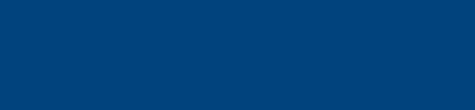 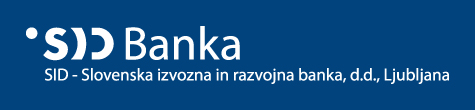 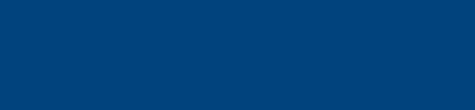 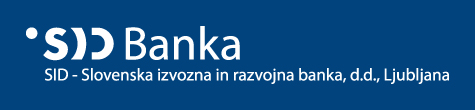 (Z-KPI-Osn)ZAHTEVEK ZA ZAVAROVANJEKREDIT ZA PRIPRAVO NA IZVOZTa zahtevek se uporablja za zavarovanje kreditov odobrenih in namenjenih izključno za financiranje proizvodnih stroškov vezanih na konkretni izvozni posel (ali več teh) za vse vrste blaga in/ali storitev, z ročnostjo do pet let.Izpolnitev vseh postavk tega zahtevka je obvezna. Le točni in popolni podatki vsebovani v zahtevku omogočajo hitrejšo obravnavo in zagotavljajo veljavnost zavarovanja. Od vlagatelja zahtevka pričakujemo skrbno in natančno izpolnitev zahtevka, kakor tudi sporočanje naknadnih sprememb vseh zadevnih podatkov. Podatki in okoliščine, ki jih vlagatelj navaja v zahtevku za zavarovanje, so podlaga za oceno tveganja in možnost zavarovanja predlaganega posla, zato ima neizpolnitev zahtevanih in predpisanih postavk za posledico nezmožnost ocene primernosti zavarovanja kredita in zavrnitev zahtevka. V kolikor predvideni prostor pri posamezni postavki ne zadošča, nadaljujte na posebnem listu in ga priloženega pošljite skupaj z zahtevkom.Če se ob morebitnem nastanku škodnega primera izkaže, da okoliščine in podatki, na podlagi katerih je SID – Slovenska izvozna in razvojna banka d.d., Ljubljana (v nadaljevanju: SID), sprejela odločitev o zavarovanju kredita, odstopajo oziroma so drugačni od tistih, ki so bili navedeni oziroma posredovani v zahtevku, sme SID zavrniti izplačilo zavarovalnine oziroma zahtevati vračilo le-te, če jo je že izplačala.Zahtevku so priložena navodila za izpolnjevanje, v kolikor pa bi vseeno potrebovali pomoč ali dodatna pojasnila vas prosimo, da pokličete na telefonsko številko 01 2007 540 in zahtevate prostega strokovnega sodelavca za zavarovanje kreditov.Izpolnjen zahtevek pošljite na naslednji naslov: SID – Slovenska izvozna in razvojna banka, d.d., Ljubljana Področje zavarovanja kreditov in investicij, Josipine Turnograjske 6, 1000 Ljubljana. SID bo obravnavala tudi zahtevke, prispele po elektronski pošti (preslikane v PDF format) ali poslane po telefaksu (info@sid.si; 01 2007 575).ZAHTEVEKKREDITODAJALEC/zavarovanecIZVOZNIK/OSNOVNI DOLŽNIKDRUGI DOLŽNIKI (npr. solidarni/subsidiarni dolžnik, garant, supergarant, porok, itd)IZVOZNI POSEL KATEREGA PROIZVODNJA JE PREDMET FINANCIRANJAPREDMET ZAVAROVANJADODATNA DOKUMENTACIJA IN PODATKIIZJAVE IN PODPISNAVODILA ZA IZPOLNITEV (Z-KPI-Osn)Vlagatelj (firma (naziv), sedež)Zahtevani dokument - Obljuba - PolicaFirma (naziv) in sedežMatična št.Davčna št.Davčna št.Šifra SKD:Šifra SKIS:Šifra SKIS:Kontaktna oseba za zavarovanjeTel./Fax.El. pošta/ spletna stranLeto ustanovitveLastnina - zasebna - javna - zasebna - javnaPoreklo kapitalaPoreklo kapitala - domače - tujeVelikost fin. institucije - majhna  -srednja  -velika  - majhna  -srednja  -velika  - majhna  -srednja  -velika  - majhna  -srednja  -velika Št. zaposlenihŠt. zaposlenihPovezane osebeAli ste kakorkoli (posredno ali neposredno) lastniško ali na drug način povezani s partnerji v poslu (izvoznik/osnovni dolžnik, kupec, drugi dolžniki)? - Da - NeČe da, prosimo obrazložite:Ali ste kakorkoli (posredno ali neposredno) lastniško ali na drug način povezani s partnerji v poslu (izvoznik/osnovni dolžnik, kupec, drugi dolžniki)? - Da - NeČe da, prosimo obrazložite:Ali ste kakorkoli (posredno ali neposredno) lastniško ali na drug način povezani s partnerji v poslu (izvoznik/osnovni dolžnik, kupec, drugi dolžniki)? - Da - NeČe da, prosimo obrazložite:Ali ste kakorkoli (posredno ali neposredno) lastniško ali na drug način povezani s partnerji v poslu (izvoznik/osnovni dolžnik, kupec, drugi dolžniki)? - Da - NeČe da, prosimo obrazložite:Ali ste kakorkoli (posredno ali neposredno) lastniško ali na drug način povezani s partnerji v poslu (izvoznik/osnovni dolžnik, kupec, drugi dolžniki)? - Da - NeČe da, prosimo obrazložite:Ali ste kakorkoli (posredno ali neposredno) lastniško ali na drug način povezani s partnerji v poslu (izvoznik/osnovni dolžnik, kupec, drugi dolžniki)? - Da - NeČe da, prosimo obrazložite:Ali ste kakorkoli (posredno ali neposredno) lastniško ali na drug način povezani s partnerji v poslu (izvoznik/osnovni dolžnik, kupec, drugi dolžniki)? - Da - NeČe da, prosimo obrazložite:Sposobnost izvršitve pogodb, izkušnje, referenceIzkušnje s takimi oz. podobnimi posli:Izkušnje s takimi oz. podobnimi posli:Izkušnje s takimi oz. podobnimi posli:Izkušnje s takimi oz. podobnimi posli:Izkušnje s takimi oz. podobnimi posli:Izkušnje s takimi oz. podobnimi posli:Izkušnje s takimi oz. podobnimi posli:Firma (naziv) in sedežMatična št.Davčna št.Medn. ratingi(če obstajajo)Boniteta dolžnikaPodatki/dokumenti o boniteti dolžnika: - so priloženi - jih bomo priskrbeli naknadno. - želimo, da SID pridobi boniteto dolžnika za račun vlagatelja zahtevkaPodatki/dokumenti o boniteti dolžnika: - so priloženi - jih bomo priskrbeli naknadno. - želimo, da SID pridobi boniteto dolžnika za račun vlagatelja zahtevkaPodatki/dokumenti o boniteti dolžnika: - so priloženi - jih bomo priskrbeli naknadno. - želimo, da SID pridobi boniteto dolžnika za račun vlagatelja zahtevkaDosedanje izkušnje s tem dolžnikomOcena kreditne sposobnosti dolžnikaInterna bonitetna ocena dolžnika      in njena ekvivalenta ocena mednarodne rating agencije (Moody's, S&P, Fitch):      Indikativni limit dolžnika:Interna bonitetna ocena dolžnika      in njena ekvivalenta ocena mednarodne rating agencije (Moody's, S&P, Fitch):      Indikativni limit dolžnika:Interna bonitetna ocena dolžnika      in njena ekvivalenta ocena mednarodne rating agencije (Moody's, S&P, Fitch):      Indikativni limit dolžnika:Družba v težavah Ali je izvoznik skladno z opredelitvijo smernic Evropske Komisije in domače zakonodaje opredeljen kot družba v težavah: - Da - NeČe da, prosimo obrazložite:Ali je izvoznik skladno z opredelitvijo smernic Evropske Komisije in domače zakonodaje opredeljen kot družba v težavah: - Da - NeČe da, prosimo obrazložite:Ali je izvoznik skladno z opredelitvijo smernic Evropske Komisije in domače zakonodaje opredeljen kot družba v težavah: - Da - NeČe da, prosimo obrazložite:Izvozne izkušnjeKoliko let izvoznik že realizira prihodke na tujih trgih?Koliko let izvoznik že realizira prihodke na tujih trgih?Koliko let izvoznik že realizira prihodke na tujih trgih?Obveznosti do RSAli ima izvoznik po podatkih Davčne uprave RS poravnane vse obveznosti iz naslova obveznih dajatev?Ali ima izvoznik po podatkih Davčne uprave RS poravnane vse obveznosti iz naslova obveznih dajatev?Ali ima izvoznik po podatkih Davčne uprave RS poravnane vse obveznosti iz naslova obveznih dajatev?Terjatve banke do izvoznikaAli ima banka kreditodajalec/zavarovanec do izvoznika odprte (sporne) terjatve? - Da - NeČe da, prosimo obrazložite:Ali ima banka kreditodajalec/zavarovanec do izvoznika odprte (sporne) terjatve? - Da - NeČe da, prosimo obrazložite:Ali ima banka kreditodajalec/zavarovanec do izvoznika odprte (sporne) terjatve? - Da - NeČe da, prosimo obrazložite:Druge razpoložljive informacije o dolžnikuV primeru, da pri kreditu za pripravo na izvoz nastopajo poleg osnovnega tudi drugi dolžniki, se bonitetna informacija ali podatki/dokumenti za njeno izdelavo zahtevajo za vsakega takega dolžnika posebej. - kredit ne predvideva drugih dolžnikov, razen osnovnega - kredit predvideva naslednje druge dolžnike (naziv, država,..): - podatki o drugih dolžnikih, pripravljeni na enakih osnovah, kot za osnovnega dolžnika, so priloženi - podatki o drugih dolžnikih bomo priskrbeli naknadnoPogodbaVrsta pogodbe:      Naziv, št., datum sklenitve:     Vrsta pogodbe:      Naziv, št., datum sklenitve:     Vrsta pogodbe:      Naziv, št., datum sklenitve:     Pog. vrednost in valutaValuta plačilaKupec (firma in sedež)Financiranje izvozaAli se bo izvozni posel financiral s kreditom tujemu kupcu ali kakšni drugi obliki financiranja kupca? - da - ne - ne vemoČe da, katera banka bo financirala kupca in ali je/bo izvozni kredit zavarovan z zavarovalno polico SID banke ali kakšne druge zavarovalnice (navedba št. in datum zavarovalne police) oz. kakšne so/bodo dogovorjene varščine?Če ne, ali se bo izvozni posel financiral z dobaviteljskim kreditom? - da - ne - ne vemoČe da, ali je/bo kredit zavarovan z zavarovalno polico SID banke ali kakšne druge zavarovalnice (navedba št. in datum zavarovalne police) oz. kakšne so/bodo dogovorjene varščine?Ali se bo izvozni posel financiral s kreditom tujemu kupcu ali kakšni drugi obliki financiranja kupca? - da - ne - ne vemoČe da, katera banka bo financirala kupca in ali je/bo izvozni kredit zavarovan z zavarovalno polico SID banke ali kakšne druge zavarovalnice (navedba št. in datum zavarovalne police) oz. kakšne so/bodo dogovorjene varščine?Če ne, ali se bo izvozni posel financiral z dobaviteljskim kreditom? - da - ne - ne vemoČe da, ali je/bo kredit zavarovan z zavarovalno polico SID banke ali kakšne druge zavarovalnice (navedba št. in datum zavarovalne police) oz. kakšne so/bodo dogovorjene varščine?Ali se bo izvozni posel financiral s kreditom tujemu kupcu ali kakšni drugi obliki financiranja kupca? - da - ne - ne vemoČe da, katera banka bo financirala kupca in ali je/bo izvozni kredit zavarovan z zavarovalno polico SID banke ali kakšne druge zavarovalnice (navedba št. in datum zavarovalne police) oz. kakšne so/bodo dogovorjene varščine?Če ne, ali se bo izvozni posel financiral z dobaviteljskim kreditom? - da - ne - ne vemoČe da, ali je/bo kredit zavarovan z zavarovalno polico SID banke ali kakšne druge zavarovalnice (navedba št. in datum zavarovalne police) oz. kakšne so/bodo dogovorjene varščine?Predmet zavarovanjaZavarovanje bo krilo terjatve iz naslova kreditne pogodbe za financiranje priprave na izvozNaziv, št., datum sklenitve:     Zavarovanje bo krilo terjatve iz naslova kreditne pogodbe za financiranje priprave na izvozNaziv, št., datum sklenitve:     Zavarovanje bo krilo terjatve iz naslova kreditne pogodbe za financiranje priprave na izvozNaziv, št., datum sklenitve:     Časovni okviriŠtevilka bančnega računa preko katerega bodo potekala vsa plačila po kreditni in na katerega bodo prihajali prilivi po izvozni pogodbiGlavnica in valuta kreditaValuta plačilaRočnost kreditaDelež glavnice kredita glede na vrednost izvoznega poslaČrpanje kreditaPredviden datum prvega črpanjaČrpanje kreditaPredviden datum zadnjega črpanjaČrpanje kreditaNajdaljša možna doba črpanjaStrošek financiranjaAktivna obrestna mera (obrestna mera po kreditni pogodbi)Strošek financiranjaPasivna obrestna mera (strošek vira financiranja po konkretni kreditni pogodbi)Strošek financiranjaNeto obrestna marža (a-b)Strošek financiranjaNadomestilo za odobritev kredita (management fee)Odplačevanje kreditaDatum dospelosti prvega obrokaOdplačevanje kreditaOdlog plačila glavniceOdplačevanje kreditaŠtevilo obrokovOdplačevanje kreditaDatum dospelosti zadnjega obrokaOdplačevanje kreditaVrednost posameznih obrokov glavnice kredita je: - Enaka - Različna – Obrazložitev: - Enaka - Različna – Obrazložitev:Odplačevanje kreditaObroki glavnice dospevajo v plačilo:Z enako frekvenco: - mesečno - četrtletno - polletno - drugo      Z različno frekvenco: - Obrazložitev:Z enako frekvenco: - mesečno - četrtletno - polletno - drugo      Z različno frekvenco: - Obrazložitev:ObrestiAli želite vključiti redne pogodbene obresti v zavarovalno kritje ? - Da - Ne - Da - NeObrestiObrestna meraObrestiObračunsko obdobje; Datum prvega obračunaObrestiSkupni znesekObrestiAli se lahko po pogodbi redne pogodbene obresti spremenijo ?  - Da - NeČe da, prosim obrazložite: - Da - NeČe da, prosim obrazložite:Ocena LGDProvizije in drugi dodatni stroškiDogovorjene varščine in zaveze dolžnika»Negative pledge klavzula:  - Da,  - NePari passu klavzula:  - Da,  - NeDruge zaveze, zagotovila in jamstva, dogovorjena v kreditni pogodbi in posebej prilagojena konkretnemu poslu oz. kreditu:»Negative pledge klavzula:  - Da,  - NePari passu klavzula:  - Da,  - NeDruge zaveze, zagotovila in jamstva, dogovorjena v kreditni pogodbi in posebej prilagojena konkretnemu poslu oz. kreditu:»Negative pledge klavzula:  - Da,  - NePari passu klavzula:  - Da,  - NeDruge zaveze, zagotovila in jamstva, dogovorjena v kreditni pogodbi in posebej prilagojena konkretnemu poslu oz. kreditu:Želena višina zavarovalnega kritjaSID lahko od primera do primera zahteva dodatno dokumentacijo oz. podatke, ki so potrebni v postopku ugotavljanja sprejemljivosti zavarovanja posameznega izvoznega kredita.S tem podpisom potrjujemo, da smo ta zahtevek izpolnili odgovorno, da so podatki in navedbe resnični in popolni, in da nismo zamolčali nobenega dejstva, ki bi lahko vplivalo na vašo odločitev o zavarovanju. V primeru kakršnihkoli naknadnih sprememb ali pridobitve dodatnih informacij bomo le-te takoj sporočili SID.S tem podpisom se zavezujemo k plačilu provizij in morebitnih stroškov, povezanih s pridobivanjem bonitetnih in drugih informacij, potrebnih v postopku obravnave našega zahtevka za zavarovanja.S tem podpisom tudi potrjujemo, da smo seznanjeni z načinom in kriteriji SID – Slovenske izvozne in razvojne banke pri zaračunavanju obdelovalnih provizij.Nadalje s tem podpisom potrjujemo tudi, da smo seznanjeni s poslovno politiko SID – Slovenske izvozne in razvojne banke, ki pred izdajo zavarovalne police zahteva vložitev novega zahtevka za zavarovanje, v primeru da prvotni zahtevek vloži oseba, ki ni dejanski upnik, ali je bil prvotni zahtevek izpolnjen nepopolno ali nepravilno oziroma je v vmesnem obdobju prišlo do bistvenih sprememb.Vse v zvezi z zahtevkom od nas pridobljene podatke in informacije, ki jih je potrebno pojmovati in obravnavati kot poslovno skrivnost, sme SID posredovati izključno le družbam, v katerih ima SID 50 ali več odstotni lastniški delež in organom, ki so na podlagi zakonodaje vključeni v delo in odločanje SID.Soglašamo z javno objavo osnovnih podatkov o izvoznem poslu za potrebe SID (npr. za potrebe letnega poročila SID, objavo na spletnih straneh, ipd.), vendar ne pred sklenitvijo posla in sklenitvijo zavarovalne police:- Da - NeS tem podpisom tudi potrjujemo, da smo seznanjeni z Okoljevarstveno politiko SID, po kateri se objavljajo osnovni podatki o nekaterih poslih vsaj 30 dni pred izstavitvijo zavarovalnega kritja.S tem podpisom potrjujemo, da smo ta zahtevek izpolnili odgovorno, da so podatki in navedbe resnični in popolni, in da nismo zamolčali nobenega dejstva, ki bi lahko vplivalo na vašo odločitev o zavarovanju. V primeru kakršnihkoli naknadnih sprememb ali pridobitve dodatnih informacij bomo le-te takoj sporočili SID.S tem podpisom se zavezujemo k plačilu provizij in morebitnih stroškov, povezanih s pridobivanjem bonitetnih in drugih informacij, potrebnih v postopku obravnave našega zahtevka za zavarovanja.S tem podpisom tudi potrjujemo, da smo seznanjeni z načinom in kriteriji SID – Slovenske izvozne in razvojne banke pri zaračunavanju obdelovalnih provizij.Nadalje s tem podpisom potrjujemo tudi, da smo seznanjeni s poslovno politiko SID – Slovenske izvozne in razvojne banke, ki pred izdajo zavarovalne police zahteva vložitev novega zahtevka za zavarovanje, v primeru da prvotni zahtevek vloži oseba, ki ni dejanski upnik, ali je bil prvotni zahtevek izpolnjen nepopolno ali nepravilno oziroma je v vmesnem obdobju prišlo do bistvenih sprememb.Vse v zvezi z zahtevkom od nas pridobljene podatke in informacije, ki jih je potrebno pojmovati in obravnavati kot poslovno skrivnost, sme SID posredovati izključno le družbam, v katerih ima SID 50 ali več odstotni lastniški delež in organom, ki so na podlagi zakonodaje vključeni v delo in odločanje SID.Soglašamo z javno objavo osnovnih podatkov o izvoznem poslu za potrebe SID (npr. za potrebe letnega poročila SID, objavo na spletnih straneh, ipd.), vendar ne pred sklenitvijo posla in sklenitvijo zavarovalne police:- Da - NeS tem podpisom tudi potrjujemo, da smo seznanjeni z Okoljevarstveno politiko SID, po kateri se objavljajo osnovni podatki o nekaterih poslih vsaj 30 dni pred izstavitvijo zavarovalnega kritja.PROTI-KORUPCIJSKA POLITIKA SID - IZJAVA  ZAVAROVANCA:S podpisom te izjave kot odgovorna/e oseba/e zavarovanca jamčim, da po najboljšem vedenju, tako poslovodni delavci zavarovanca, kot njeni zaposleni in tudi katerekoli tretje osebe, ki bi delovale v imenu in za račun zavarovanca, v fazi pridobivanja, dogovarjanja, sklepanja in realizacije zavarovanega kreditnega posla, opisanega v tem zahtevku (Predmet zavarovanja) niso in ne bodo izvajali dejanj ali sodelovali pri dejanjih, ki jih Kazenski zakonik Republike Slovenije opredeljuje kot dajanje podkupnine. Kaznivo dejanje dajanja podkupnine ter sankcije za storilca opredeljuje Kazenski zakonik v prvi in drugi točki 262. člena:1.	Kdor uradni osebi ali javnemu uslužbencu obljubi, ponudi ali da nagrado, darilo ali kakšno drugo korist zanjo ali za koga drugega, da bi v mejah svojih uradnih pravic opravila uradno dejanje, ki ga ne bi smela opraviti, ali da ne bi opravila dejanja, ki bi ga morala ali smela opraviti ali da bi kako drugače zlorabila svoj položaj ali kdor posreduje pri takem podkupovanju, se kaznuje za zaporom od enega do petih let in denarno kaznijo. 2.	Kdor uradni osebi ali javnemu uslužbencu obljubi, ponudi ali da nagrado, darilo ali kakšno drugo korist zanjo ali za koga drugega, da bi v mejah svojih pravic opravila uradno dejanje, ki bi ga tudi sicer morala ali smela opraviti, ali da ne bi opravila dejanja, ki ga tudi sicer ne bi smela opraviti ali da bi kako drugače uporabila svoj položaj, se kaznuje z zaporom od šestih mesecev do treh let.Izjavljam/o, da mi/nam po najboljšem vedenju ni znano, da bi bilo dajanje podkupnine prisotno pri partnerju/jih, ki sodeluje/jo v realizaciji posla iz zgoraj navedene kreditne in/ali komercialne pogodbe. Izjavljam/o še, da:1.	se zavedam/o pomena razvoja lastnega kontrolnega sistema z izdelanimi ukrepi za preprečevanje podkupovanja in2.	tako poslovodni delavci Zavarovanca kot njegovi zaposleni in tudi katerekoli tretje osebe, ki bi delovale v imenu in za račun Zavarovanca (kot npr. posredniki), trenutno niso v tožbi in/ali v zadnjih petih letih niso bili obsojeni kršitve zakonodaje na področju podkupovanja tujih javnih uslužbencev.V primeru, da je v pravnomočno končanem sodnem ali drugem postopku ugotovljeno, da je bilo v zavarovanem poslu prisotno podkupovanje tuje uradne osebe, ki je v skladu s prvim odstavkom 99. člena Kazenskega zakonika opredeljena kot oseba, ki v tuji državi na kateri koli ravni opravlja zakonodajno, izvršilno ali sodno nalogo oziroma drugo uradno dolžnost in po vsebini izpolnjuje pogoje iz 1., 2. ali 3. točke prvega odstavka 99. člena Kazenskega zakonika (poslanec državnega zbora, član državnega sveta in član lokalnega ali pokrajinskega predstavniškega telesa, sodnik ustavnega sodišča, sodnik, sodnik porotnik, državni tožilec ali državni pravobranilec, oseba, ki pri državnem organu opravlja uradne naloge ali ima uradno funkcijo z vodstvenimi pooblastili in odgovornostmi), ima SID pravico razdreti zavarovalno razmerje. Hkrati tak primer pomeni izgubo zavarovalnih pravic za Zavarovanca, če je bila Zavarovancu zavarovalnina že izplačana, pa dolžnost zavarovalnino z vsemi pripadki in stroški nemudoma vrniti SID.PROTI-KORUPCIJSKA POLITIKA SID - IZJAVA  ZAVAROVANCA:S podpisom te izjave kot odgovorna/e oseba/e zavarovanca jamčim, da po najboljšem vedenju, tako poslovodni delavci zavarovanca, kot njeni zaposleni in tudi katerekoli tretje osebe, ki bi delovale v imenu in za račun zavarovanca, v fazi pridobivanja, dogovarjanja, sklepanja in realizacije zavarovanega kreditnega posla, opisanega v tem zahtevku (Predmet zavarovanja) niso in ne bodo izvajali dejanj ali sodelovali pri dejanjih, ki jih Kazenski zakonik Republike Slovenije opredeljuje kot dajanje podkupnine. Kaznivo dejanje dajanja podkupnine ter sankcije za storilca opredeljuje Kazenski zakonik v prvi in drugi točki 262. člena:1.	Kdor uradni osebi ali javnemu uslužbencu obljubi, ponudi ali da nagrado, darilo ali kakšno drugo korist zanjo ali za koga drugega, da bi v mejah svojih uradnih pravic opravila uradno dejanje, ki ga ne bi smela opraviti, ali da ne bi opravila dejanja, ki bi ga morala ali smela opraviti ali da bi kako drugače zlorabila svoj položaj ali kdor posreduje pri takem podkupovanju, se kaznuje za zaporom od enega do petih let in denarno kaznijo. 2.	Kdor uradni osebi ali javnemu uslužbencu obljubi, ponudi ali da nagrado, darilo ali kakšno drugo korist zanjo ali za koga drugega, da bi v mejah svojih pravic opravila uradno dejanje, ki bi ga tudi sicer morala ali smela opraviti, ali da ne bi opravila dejanja, ki ga tudi sicer ne bi smela opraviti ali da bi kako drugače uporabila svoj položaj, se kaznuje z zaporom od šestih mesecev do treh let.Izjavljam/o, da mi/nam po najboljšem vedenju ni znano, da bi bilo dajanje podkupnine prisotno pri partnerju/jih, ki sodeluje/jo v realizaciji posla iz zgoraj navedene kreditne in/ali komercialne pogodbe. Izjavljam/o še, da:1.	se zavedam/o pomena razvoja lastnega kontrolnega sistema z izdelanimi ukrepi za preprečevanje podkupovanja in2.	tako poslovodni delavci Zavarovanca kot njegovi zaposleni in tudi katerekoli tretje osebe, ki bi delovale v imenu in za račun Zavarovanca (kot npr. posredniki), trenutno niso v tožbi in/ali v zadnjih petih letih niso bili obsojeni kršitve zakonodaje na področju podkupovanja tujih javnih uslužbencev.V primeru, da je v pravnomočno končanem sodnem ali drugem postopku ugotovljeno, da je bilo v zavarovanem poslu prisotno podkupovanje tuje uradne osebe, ki je v skladu s prvim odstavkom 99. člena Kazenskega zakonika opredeljena kot oseba, ki v tuji državi na kateri koli ravni opravlja zakonodajno, izvršilno ali sodno nalogo oziroma drugo uradno dolžnost in po vsebini izpolnjuje pogoje iz 1., 2. ali 3. točke prvega odstavka 99. člena Kazenskega zakonika (poslanec državnega zbora, član državnega sveta in član lokalnega ali pokrajinskega predstavniškega telesa, sodnik ustavnega sodišča, sodnik, sodnik porotnik, državni tožilec ali državni pravobranilec, oseba, ki pri državnem organu opravlja uradne naloge ali ima uradno funkcijo z vodstvenimi pooblastili in odgovornostmi), ima SID pravico razdreti zavarovalno razmerje. Hkrati tak primer pomeni izgubo zavarovalnih pravic za Zavarovanca, če je bila Zavarovancu zavarovalnina že izplačana, pa dolžnost zavarovalnino z vsemi pripadki in stroški nemudoma vrniti SID.Kraj in DatumPodpis